BÀI LUẬN ĐỊNH HƯỚNG NGHIÊN CỨUTUYỂN SINH ĐÀO TẠO TRÌNH ĐỘ TIẾN SĨHọ và tên:	Chuyên ngành:	 Thí sinh thực hiện bài luận định hướng nghiên cứu khoảng 10 trang (đóng quyển, có trang bìa, có Mục lục, Tài liệu tham khảo), gồm những nội dung chính sau đây:Tính cấp thiết, lý do chọn đề tài, lĩnh vực nghiên cứuTình hình nghiên cứuMục đích nghiên cứuĐối tượng và phạm vi dự định nghiên cứuPhương pháp nghiên cứu sẽ được sử dụngKế hoạch nghiên cứu (cần ghi cụ thể ít nhất mỗi 06 tháng)Mục tiêu và mong muốn đạt được khi đăng ký tuyển sinh đào tạo trình độ tiến sĩLý do lựa chọn cơ sở đào tạoKinh nghiệm về nghiên cứu, về thực tế, hoạt động xã hội và ngoại khóa khácDự kiến việc làm và các nghiên cứu tiếp theo sau khi tốt nghiệp   Đề xuất người hướng dẫn (nếu có)TỔNG LIÊN ĐOÀN LAO ĐỘNG VIỆT NAMTRƯỜNG ĐẠI HỌC TÔN ĐỨC THẮNG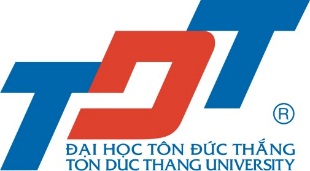 BÀI LUẬN ĐỊNH HƯỚNG NGHIÊN CỨUTÊN ĐỀ TÀI/HƯỚNG NGHIÊN CỨU ĐĂNG KÝ DỰ TUYỂN CHƯƠNG TRÌNH ĐÀO TẠO TIẾN SĨChuyên ngành:….Mã ngành:…Họ và tên thí sinh: Ngày tháng năm sinh: 		Nơi sinh: Cơ quan công tác: TP. HỒ CHÍ MINH, THÁNG … NĂM ….TỔNG LIÊN ĐOÀN LAO ĐỘNG VIỆT NAMTRƯỜNG ĐẠI HỌC TÔN ĐỨC THẮNG________________________________CỘNG HOÀ XÃ HỘI CHỦ NGHIÃ VIỆT NAMĐộc lập – Tự do – Hạnh phúc________________________